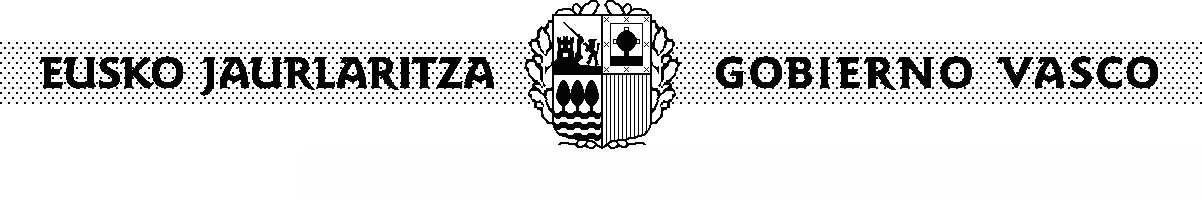 CERTIFICADO DE JUSTIFICACIÓND./D.ª	, en calidad de Interventor/a oSecretario/a-Interventor/a del ayuntamiento/de la entidad deCERTIFICA queEn el marco de las ayudas concedidas al amparo de la orden actual, por la que se regula y se convoca la concesión de subvenciones para la promoción de la lectura y del uso de los servicios de las bibliotecas integradas en la Red de Lectura Pública de Euskadi, se han realizado las siguientes actividades:Para lo cual, ha contado con las siguientes fuentes de financiación:Fdo.: (Firma del Interventor/a o Secretario/a-Interventor/a)En	, ade	deInformación básica sobre protección de datosSus datos de carácter personal serán tratados e incorporados a la actividad de tratamiento denominada: Ayudas y subvenciones en materia de Patrimonio Cultural.Responsable: Dirección de Patrimonio Cultural, Departamento de Cultura y Política LingüísticaFinalidad: Gestión de ayudas y subvenciones en materia de Patrimonio Cultural.Legitimación: Tratamiento necesario para el cumplimiento de una misión realizada en interés público o en el ejercicio de poderes públicos conferidos al responsable del tratamiento.Destinatarios: Administraciones competentes en la materiaDerechos: Usted tiene derecho a acceder, rectificar y suprimir los datos, así como otros derechos que se recogen en la información adicional.Información adicional: Puede consultar la información adicional y detallada sobre Protección de Datos en nuestra página web: www.euskadi.eus/clausulas-informativas/web01-sedepd/es/transparencia/026100-capa2-es.shtmlActividadGastoTotalEntidadCantidadTotal